                      КАРАР	   ПОСТАНОВЛЕНИЕ05 декабрь 2014 й.                  № 56                         05 декабря .О внесении изменений в постановление главы сельского поселения  № 9 от 17.02.2014 г., «О порядке администрирования доходов бюджетаи осуществления полномочий администраторадоходов бюджета сельского поселения Максим - Горьковский сельсовет муниципального района Белебеевский район Республики Башкортостанадминистрацией сельского поселения Максим - Горьковский сельсовет муниципального районаБелебеевский район Республики Башкортостан»	В соответствии с письмом Министерства финансов Российской Федерации от 06 ноября 2014 года б/н, дополнить постановление главы  сельского поселения  № 9 от 17.02.2014г., «О порядке администрирования доходов бюджета и осуществления полномочий администратора доходов бюджета сельского поселения Максим - Горьковский сельсовет муниципального района Белебеевский район Республики Башкортостан администрацией сельского поселения Максим - Горьковский сельсовет муниципального района Белебеевский район Республики Башкортостан»:1. Кодом бюджетной классификации:- 791 2 02 04070 10 0000 151 «Межбюджетные трансферты, передаваемые бюджетам поселений на государственную поддержку (грант) комплексного развития региональных и муниципальных учреждений культуры».	2.  Контроль за исполнением настоящего постановления оставляю за собой.Глава сельского поселения                                                       Н.К. КрасильниковаБаш7ортостан Республика3ыБ2л2б2й районы муниципаль районыны8Максим – Горький ауыл советыауыл бил2м23е хакими2те.Горький ис. ПУЙ ауылы, Бакса урамы,  3Тел.2-07-40 , факс: 2-08-98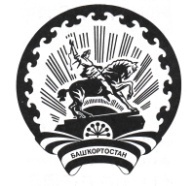 Республика БашкортостанАдминистрация сельского поселения Максим – Горьковский сельсовет муниципального района Белебеевский район452014, с. ЦУП им. М.Горького, ул. Садовая,д. 3Тел. 2-07-40, факс: 2-08-98